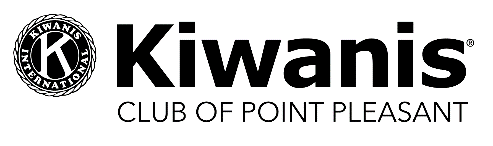 Oct. 9, 2021General Meeting MINUTESAttendance: Kristen Fischer, Madelyn Richiuso, Crystal Barton, Meghan Hillman, Michele Fabriele, Sonya Fisher, Kait Fortunato Greenberg (Sophie and Kayla), Colleen Lawrence, Lori Bonello, Patty Camme, LTG Alex MizenkoCall to Order Pledge of Allegiance + Happy Thoughts: Thrilled to see some new faces at this meeting! Gave out cards where we all wrote down our expectations for the new Kiwanis year.District Welcome: Lt. Governor Alex Mizenko, Kiwanis Club of Greater Toms River. He represents Division 4: Brick, Greenbriar, Jackson, LBI, Toms River, and us! Alex is here to help us with anything we need this year. He is a past Key Clubber and told us a little bit about the Toms River club.Inductions: Alex pinned Kait and installed Kristen and the board.Club Business2020-21 Board: Met this morning, ironing out admin. Strategic Plan and Club Calendar coming in Nov. We will give members the chance to sign up for events when we present the calendar. Dues/Members: 16 paid members for 2021-22. Welcome Meghan, Carol, Lindsey & Vinny (and Cara!) People can still join! www.pointpleasantkiwanis.org/join. We plan on reaching out to a few others to see if they’re still interested. Alex mentioned reaching out to law firms to get more corporate members, as many companies will pay for their memberships.September events: Pt. Beach Seafood Fest and Boro FallFest both a success! Kristen gave check for $105 to club for 7 books sold donated to club—money going to admin.Magnet update: We have Boro and Beach magnets! Kristen’s sold enough so now all profits from the rest go directly to the club! Keep selling at events.Newsletter: Sonya giving out assignments—get em in so we can publish new edition for Palooza.Pt. Pleasant Boro Key Club: Kristen and Madelyn completed background checks. Going over youth protection training. They’ll be at our meetings and vice versa soon! We met President Jackson!Member of the Month/Kid of the Month: Sonya for stepping up to prep for Palooza and rock the Seafood Festival tent; AND Colleen and Emma, for killing it at FallFest.T-shirts: We are ordering new shirts. Need to get orders and $ in STAT so we have for Palooza—try to get all in by midweek. Kait handling. $15 check or Venmo @pointpleasantkiwanis. Submit order here.Upcoming Events—Save These Dates!Palooza Prep Party: Sat. Oct. 23 3-6 p.m. Potluck dinner starts at 5 p.m. Kids welcome. Sign up.FYI this is Kiwanis One Day, a day of community service for all Kiwanis clubs.Pt. Boro Trunk or Treat: Tues, Oct. 26 from 6-8 p.m. Crystal lending us her car. Kristen to set up starting at 5. Sign up. Kristen will bring decorations for the car.Pumpkin Palooza: Saturday, Oct. 30 at Pleasure Park 10-12, 11-1 photos (Rain date Oct. 31) (+photo fundraiser in conjunction) Point people: Kait, Madelyn, Sonya & Kristen. Members sign up to volunteer—we really need all members involved if they can. If you donate at least an hour of your time to help us with the event, your kids go free. Offer open to members with grandkids and those without can bring any kids special in their lives free. Patty brought up great idea to have neck lanyard as “passport” so kids get stamps at stations and then can get a goody bag—that’ll help us keep tabs on who’s getting what so kids don’t do multiple crafts or take a bunch of pumpkins.Walk in their Shoes: Sunday, Nov. 7, 9 a.m., Division 4&5 event. Boardwalk Asbury Park for Ocean's Harbor House. Let Kristen know who's going today. Kids welcome! $20 pp. Info here. Kristen will be going.Pt. Beach Winter Wonderland: Sat. Dec. 11 4-8 p.m. Kait is on rec committee and attended meeting. Town asked us to come. We will sell magnets and probably just wear shirts and help the town run the event, serving strictly as volunteers. May want to run a station, but it will involve manpower so maybe not.Upcoming Events to start planning—please consider being a Point Person. We’ll ask in Nov. so we can get event coordinators set for entire year. (We’ll also ask members to sign up and show commitments so we have enough manpower for our events!)Valentines for Veterans (Feb.), Bunny Trail (April) Camp Kiwanis (July), BTS Drive (Aug.)Upcoming Meetings—Save These Dates!General Meeting: Sat. Nov. 13  at 10 a.m. @ The Shore House & on Zoom (Board @ 9 a.m.)Meet and Greet: It’s an open house type of meeting Kait will run in Oct. and Nov. to get more members who can’t make Saturday meetings. First one is Thursday Oct. 21 from 10:30 a.m. till 11:30 a.m. at Top That. Second one is Nov. 18, same times. Anyone welcome to join. Kristen bringing activity for kids.General Meeting: Sat. Dec. 11  at 10 a.m. @ The Shore House & on Zoom (Board @ 9 a.m.)Open Floor/AdjournmentMeetings: 2nd Saturday 10 a.m. (Shore House, Pt. Boro) Stay Connected: www.pointpleasantkiwanis.org| pointpleasantkiwanis@gmail.comInstagram: PointPleasantNJKiwanis | Facebook: pointpleasantNJKiwanis | “Friends” FB Group